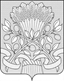 АДМИНИСТРАЦИЯ КРАСНОСЛОБОДСКОГО МУНИЦИПАЛЬНОГО РАЙОНАРЕСПУБЛИКИ МОРДОВИЯПОСТАНОВЛЕНИЕот «23»__10___2019 г.				                 №__336__ г. КраснослободскО  внесении изменений в  постановление администрации Краснослободского муниципального района от 07 февраля 2018 года № 42 «Об Общественном совете по физической культуре и спорту при главе Краснослободского муниципального района»	В соответствии со ст.56 Устава Краснослободского муниципального района, администрация Краснослободского муниципального района Республики Мордовия  постановляет:Внести в  постановление  администрации Краснослободского муниципального района от 07 февраля 2018 года № 42 «Об Общественном совете по физической культуре и спорту при главе Краснослободского муниципального района» следующие изменения:Приложение №2 к постановлению администрации Краснослободского        муниципального района от 07 февраля 2018 года № 42 «Об Общественном совете     по физической культуре и спорту при главе Краснослободского муниципального      района» изложить в новой редакции (прилагается).Контроль за исполнением настоящего постановления возложить на заместителя  главы Краснослободского муниципального района РМ по социальным вопросам  С.М. Лазебную.Настоящее постановление вступает в силу после его официального опубликования («обнародования») в газете «Краснослободский Вестник» и подлежит размещению на  официальном сайте администрации Краснослободского муниципального района.Глава Краснослободскогомуниципального районаРеспублики Мордовия							             А.В. Буйнов Исп. Ососкова О.В.30176Приложение №1к постановлению администрации Краснослободского муниципального района                                                                                        от     23.10.2019     г. №   336Положение об Общественном совете по физической культуре и спорту при главе Краснослободского муниципального районаОбщественный совет по физической культуре и спорту в Краснослободском муниципальном районе (далее - Совет) является совещательно-консультативным органом и действует на общественных началах. Совет создается в целях: повышения качества работы учреждений, оказывающих услуги населению в сфере физической культуры и спорта в Краснослободском муниципальном районе, в отношении которых администрация Краснослободского муниципального района осуществляет функции и полномочия учредителя (далее - организации, оказывающие услуги в сфере физической культуры и спорта); повышения открытости и доступности информации о деятельности организаций, оказывающих услуги в сфере физической культуры и спорта; эффективного взаимодействия с общественными организациями при осуществлении деятельности по развитию физической культуры и спорта в районе; подготовки проведения республиканских и муниципальных соревнований по различным видам спорта.Совет в своей деятельности руководствуется Конституцией Российской Федерации, федеральными законами и иными нормативными правовыми актами Российской Федерации, Конституцией Республики Мордовия, законами Республики Мордовия, указами и распоряжениями Главы Республики Мордовия.  Основными задачами Совета являются: а) в области физической культуры и спорта:      подготовка предложений по определению приоритетных направлений государственной политики в области физической культуры и спорта, включая пропаганду здорового образа жизни, и мер по их реализации;      рассмотрение общественно значимых проектов в области физической культуры и спорта;     анализ достижения показателей региональных проектов, реализуемых в рамках национального проекта «Демография», относящихся к сфере физической культуры и спорта;     анализ развития сферы физической культуры и спорта в Краснослободском       муниципальном районе;      подготовка предложений по созданию благоприятных условий для развития спорта высших спортивных достижений;      привлечение частных инвестиций в сферу физической культуры и спорта;      рассмотрение вопросов, связанных с подготовкой спортсменов для участия в спортивных соревнованиях, а также оценка эффективности мер, направленных на обеспечение необходимого уровня их подготовки. б) в области подготовки и проведения спортивных соревнований:      рассмотрение вопросов, связанных с подготовкой и проведением спортивных соревнований и выработка соответствующих предложений;      мониторинг реализации планов, программ и отдельных мероприятий, касающихся подготовки и проведения спортивных соревнований, и выработка соответствующих предложений.Совет для решения возложенных на него основных задач имеет право:        запрашивать и получать в установленном порядке необходимые материалы от организаций по вопросам, включенным в полномочия Совета;  направлять своих представителей для участие в совещаниях, заседаниях, конференциях и семинарах по вопросам развития физической культуры и спорта, подготовки проведения спортивных соревнований;       привлекать в установленном порядке для осуществления информационно-аналитических работ физкультурно-спортивные объединения и организации, а также ученых и специалистов. Совет формируется составе председателя, заместителя и секретаря, которые принимают участие в его работе на общественных началах.Председателем Совета является глава Краснослободского муниципального района.Совет в соответствии с возложенными на него основными задачами создается из числа своих членов, а также числа представителей органов и организаций. Не входящих в состав Совета.Заседание Совета ведет председатель Совета либо по его поручению заместитель председателя Совета. Решения Совета оформляются протоколом. Для реализации решений Совета могут издаваться распоряжения и даться поручения главы Краснослободского муниципального района.Заместитель председателя Совета:  обеспечивает подготовку вопросов, рассматриваемых на заседаниях Совета;       осуществляют контроль за их исполнением решений Совета.Секретарь Совета:       информирует членов Совета о месте и времени проведения очередного заседанияСовета, о рассматриваемых вопросах, а также обеспечивает членов Совета необходимыми материалами;        координирует работу межведомственных комиссий и рабочих групп;        подписывает протоколы заседаний Совета;        обеспечивает исполнение поручений председателя Совета.Заседания Совета считаются правомочными, если на нем присутствует не менее половины членов Совета. Решения Совета принимаются большинством голосов  присутствующих на заседании членов Совета.Информационное, документальное, материально – техническое обеспечение деятельности Совета осуществляет отдел по делам молодежи и спорту администрации Краснослободского муниципального района.Приложение №2к постановлению администрации Краснослободского муниципального района                                                                                                                             от   23.10.2019   г .№ 336СоставОбщественного совета по физической культуре и спортупри главе Краснослободского муниципального района Председатель:Буйнов Алексей Владимирович- Глава Краснослободского муниципального района Республики МордовияЗаместитель председателя:Тултаев Дмитрий Геннадьевич- начальник Краснослободской районной службы ПАО «Мордовская энергосбытовая компания», председатель федерации футбола Краснослободского муниципального района (по согласованию)Секретарь: Ососкова Ольга Викторовна- начальник отдела по делам молодежи и спорту администрации Краснослободского муниципального районаЧлены Совета:Члены Совета:Баранов Александр Константинович - преподаватель физической культуры  ГБПОУ РМ «Краснослободский медицинский колледж» (по согласованию)Болотников Сергей Михайлович - заместитель директора ООО «Меткон», директор фонда «Спортивное наследие» (по согласованию)Буданов Владимир Петрович– председатель Совета предпринимателей  Краснослободского муниципального района (по согласованию)Воронин Юрий Николаевич - индивидуальный предприниматель(по согласованию)Ерофеев Игорь Васильевич - преподаватель кафедры физического воспитания Саранского кооперативного института (филиал) Российского университета кооперации (по согласованию)Карпушкин Иван Николаевич– директор МБУ ДО «Детско-юношеская спортивная школа» Краснослободского муниципального района (по согласованию)Кирдяшкин Игорь Александрович -  тренер – преподаватель МБУ ДО «Детско-юношеская спортивная школа» Краснослободского муниципального района (по согласованию)Коннов Юрий Геннадьевич– главный врач ГБУ «Краснослободская межрайонная больница» (по согласованию)Косихина Лариса Николаевна- индивидуальный предприниматель (по согласованию)Кудряшов Геннадий Владимирович - генеральный директор ООО «Завод ПромМетИзделий» (по согласованию)Лазебная Светлана Михайловна– заместитель главы Краснослободского муниципального района по социальным вопросам Масеев Виктор Николаевич– учитель физической культуры МБОУ «ОЦ «Краснослободская СОШ №1» (по согласованию)Муромцев Александр Вячеславович - генеральный директор ООО АПО «Мокша» (по согласованию)Панин Алексей Васильевич– глава Ефаевского сельского поселения Краснослободского муниципального района, председатель федерации Краснослободского муниципального района по лыжному спорту  (по согласованию) Петряков Александр Иванович - председатель СХАП «Свободный труд» (по согласованию)Пиваев Юрий Александрович- директор ГУП РМ «Плодово-ягодный питомник», председатель федерации Краснослободского муниципального района по легкой атлетике (по согласованию)Сергушкин Михаил Николаевич– начальник межмуниципального отдела МВД России «Краснослободский, подполковник полиции (по согласованию)Спиркин Александр Петрович- управляющий дополнительным офисом 3349/20/07 в г. Краснослободск МРФ АО «Россельхозбанк», председатель федерации Краснослободского муниципального района по хоккею с шайбой (по согласованию)Тихонов Алексей Вячеславович - генеральный директор ООО «Краснослободская прядильно – ткацкая фабрика» (по согласованию)Трунтаев Николай Николаевич- глава Краснослободского городского поселения Краснослободского муниципального района, председатель федерации Краснослободского муниципального района  по велоспорту (по согласованию)Учамбрин Федор Викторович - директор ООО «Краснослободская типография», председатель федерации по тяжелой атлетике (по согласованию)Харитонов Дмитрий Николаевич  - председатель СХПК «Новокарьгинский», председатель федерации Краснослободского муниципального района по волейболу (по согласованию)Чижикова Ангелина Александровна - руководитель дополнительного офиса 8589/0150 Мордовского отделения 8589 ПАО «Сбербанк»(по согласованию)Чинков Евгений Федорович - главный инженер Краснослободского ДРСУ АО «Мордовавтодор», председатель федерации  Краснослободского муниципального района по настольному теннису (по согласованию)